Чемпіонат Донецької області зі спортивного орієнтування (бігом) на класичних дистанціях Кубок Донецької області, Ігри ветеранів І етап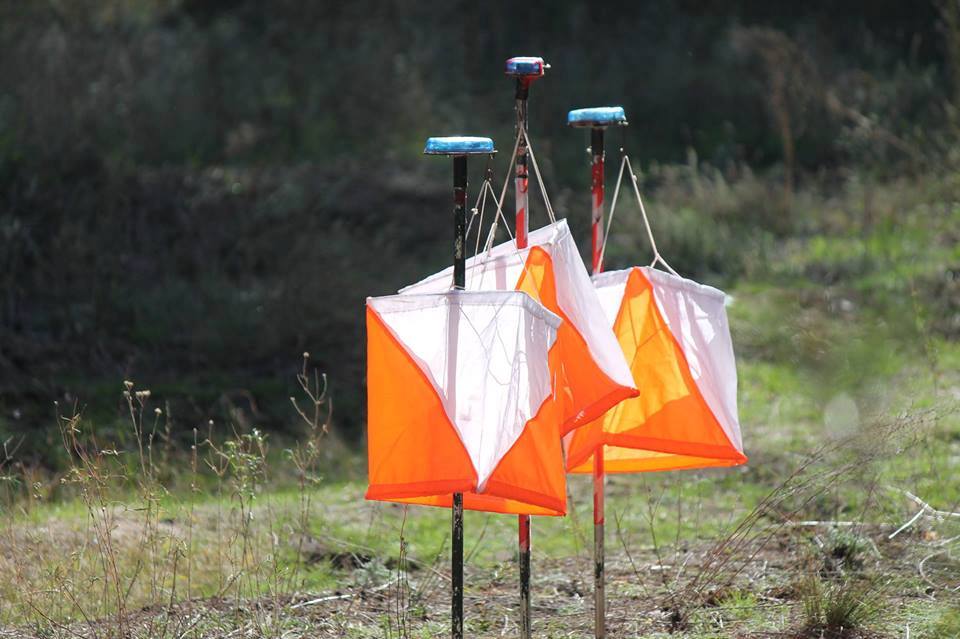                         ІНФОРМАЦІЙНИЙ БЮЛЕТЕНЬ №1Організатори: Управління з фізичної культури та спорту Донецької облдержадміністрації;                                                                                                                                                                               Відокремлений підрозділ громадської організації «Федерація спортивного орієнтування України» у Донецькій області, http://orient.dn.ua.Дата проведення:13- 14.03.2021 рокуМісце проведення: м. Миколаївка, с. БрусівкаРозміщення та харчування: : Центр змагань – на старті, харчування самостійне. Місцевість, карта змагань: Ліс листяних порід різної прохідності, є райони з мікрорельєфом, грунт – чорнозем. Добре розвинена дорожня сітка. Масштаб: 1:7500, 1: 5000, перетин 2.5 метра. Карта грудень 2020 р. Автор карти: Олександр Михайлов (м.Херсон). Карти надруковані на кольоровому принтері, в файлі.Легенди будуть надруковані на карті та розміщені в стартовому коридорі.Система відмітки: використовується електронна система відмітки Sport Time.Параметри дистанції – згідно з Правилами проведення спортивних змагань зі спортивного орієнтування (ред. 2016р.).Контрольний час: 120 хвилин.Контрольні пункти: обладнані стандартною призмою, електронною станцією та компостером.Учасники змагань:Група OPEN, Ч/Ж 10,12,14,16,18,21,35,50.                                                                                                        Склад команди необмежений. Результати спортсменів визначаються за сумою часу за два дні змагань або за кожен день, згідно діючих Правил. Нагородження: переможці і призери в особистих видах нагороджуються грамотами та медалями Управління фізичної культури та спорту Донецької облдержадміністрації, ВП ГО ФСОУ у Донецькій областіФінансування: Витрати, пов'язані з відрядженням учасників змагань (проїзд, харчування, проживання, картографічний матеріал, під'їзд до місця старту і на зворотному шляху) - за рахунок організацій, що відряджають. Благодійні стартові внески:Оренда чипу та робота електронної відмітки складає 15 грн. (5+10 відповідно) та не входить в вартість БСВ.Заявки: Попередні заявки подаються до 21.00 години 10.03.2021 р. в системі Онлайн на сайті  http://orientsumy.com.ua/Імені заявки, паспорти або свідоцтва про народження, кваліфікаційні книжки спортсменів, страхові поліси надаються при проходженні мандатної комісії. Учасникам пільгової категорії необхідно надати посвідчення. Учасники, які не мають посвідчення розраховуються по повній вартості.Учасникам обов’язково треба  надати страховий поліс, довідку лікаря або іменну заявку з підписом і допуском лікаря на участь у змаганнях.Сплата благодійного стартового внеску за один або всі стартові дні.Отримання нагрудних номерів (формат А5, у файлі, 4 булавки).Учасники, які були заявлені і які з певних причин не мали змогу стартувати, сплачують штраф у розмірі 10 грн. за кожний заявлений день.Рекомендована бігова форма – ЗА ПОГОДОЮ!!! Склад ГСК:Склад ГСК:Склад ГСК:Головний суддяМирний Олександр Миколайович095 30 40 334Головний секретарМирна Галина Йосипівна095 577 34 68Секретар електронної відміткиМаслов Сергій Миколайович066 795 04 0513.03.2021СуботаПершийдень змагань09.00 –10.30Приїзд команд в Центр змагань (в район старту) Лісовий масив                      с. БрусівкаКласична дистанціяРоздільний старт13.03.2021СуботаПершийдень змагань9.30 – 10.30Робота мандатної комісіїЛісовий масив                      с. БрусівкаКласична дистанціяРоздільний старт13.03.2021СуботаПершийдень змагань10.30Відкриття змагань.Лісовий масив                      с. БрусівкаКласична дистанціяРоздільний старт13.03.2021СуботаПершийдень змагань11.00Старт Чемпіонат Донецької області зі спортивного орієнтування.Лісовий масив                      с. БрусівкаКласична дистанціяРоздільний старт13.03.2021СуботаПершийдень змагань13.30Закриття фінішу.Лісовий масив                      с. БрусівкаКласична дистанціяРоздільний старт14.03.2021НеділяДругийдень змагань09.00 – 10.30Приїзд команд в Центр змагань (в район старту) Лісовий масив                      с. БрусівкаКласична дистанціяРоздільний старт14.03.2021НеділяДругийдень змагань9.30 –10.50Робота мандатної комісіїЛісовий масив                      с. БрусівкаКласична дистанціяРоздільний старт14.03.2021НеділяДругийдень змагань11.00Старт Чемпіонат Донецької області зі спортивного орієнтування І етап Кубку Донецької області, Ігри ветеранівЛісовий масив                      с. БрусівкаКласична дистанціяРоздільний старт14.03.2021НеділяДругийдень змагань14.00Закриття фінішу. Підведення підсумків.Лісовий масив                      с. БрусівкаКласична дистанціяРоздільний старт14.03.2021НеділяДругийдень змагань14.3015.30Нагородження.Роз'їзд учасниківЛісовий масив                      с. БрусівкаКласична дистанціяРоздільний стартЧ/Ж –10,12, 14, 16, 18              40  грн. один стартовий деньЧ/Ж – 21, 35, 50      50 грн.один стартовий деньодин стартовий день Пільгова категорія                             20 грн.	         один стартовий день Пільгова категорія                             20 грн.	         один стартовий день Пільгова категорія                             20 грн.	         один стартовий день Пільгова категорія                             20 грн.	         один стартовий день